ЗАЯВКАна участие  в L финальных играх юнармейского движения«Зарница» и «Орленок» в Чувашской Республике в 2018 годуМБОУ «Аликовская средняя общеобразовательная школа им. И. Я. Яковлева» Аликовского района Чувашской Республикигруппа «Зарница»К соревнованиям допущено   8 (восемь) человек.Представитель команды:_________________________               __________               _________________________                (должность)			         (подпись)			          (расшифровка)Врач:                                                       __________               _________________________   				                        (подпись)			          (расшифровка)ДиректорМ.П.№№ п/пФото Фамилия, имя, отчество участникаКласс/группа (для ПОО)Дата рожденияДанные документа, удостоверяющего личностьДомашний адресВиза врача о допуске к соревнованиямкомандир отделениякомандир отделениякомандир отделениякомандир отделениякомандир отделениякомандир отделениякомандир отделениякомандир отделения1.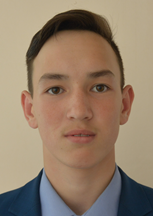  Васильев Даниил Андреевич8 А02.12.2003 г.9717 313330 выдан Миграционным пунктом в с. Аликово межрайонным отделом УФМС России по Чувашской  Республике в гор. Ядрин от 23.12.2017 г.с. Аликово. ул. Цветочная, д.30юнармейцыюнармейцыюнармейцыюнармейцыюнармейцыюнармейцыюнармейцыюнармейцы2.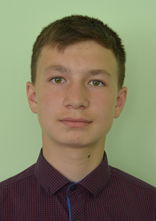 Романов Даниил Иванович8в31.08.20039717 313070 выдан Миграционным пунктом в с. Аликово межрайонным отделом УФМС России по Чувашской  Республике в гор. Ядрин  от06.09.2017 г.с. Аликово, ул. Советская, д.38/1, кв.123.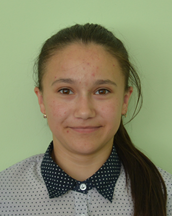 Федорова Евгения Евгеньевна8в13.10.2003г.9717 313192 выдан Миграционным пунктом в с. Аликово межрайонным отделом УФМС России по Чувашской  Республике в гор. Ядрин  от28.10.2017г.д. Лобашкино, ул. Ленина, д.14.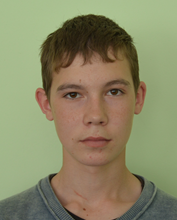 Семенов Даниил Григорьевич8в 07.01.2003 г.9717 255774 выдан Миграционным пунктом в с. Аликово межрайонным отделом УФМС России по Чувашской  Республике в гор. Ядрин  от 31.01.2017 г. д. Верхние Куганары5.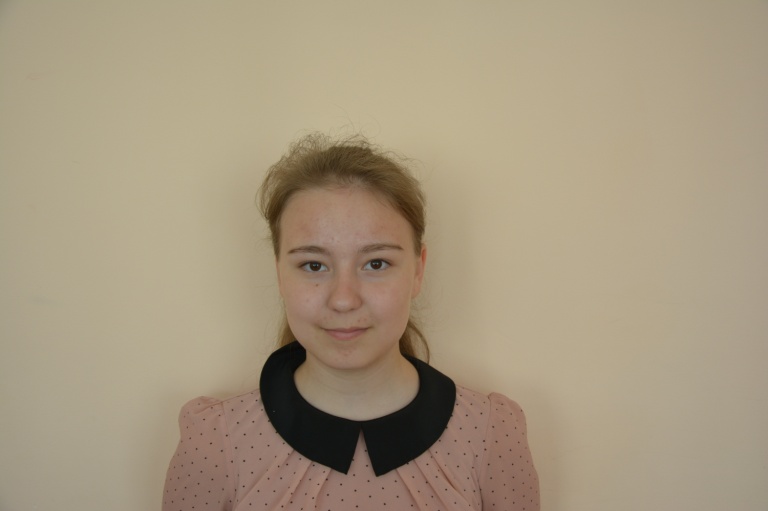 Семенова Анна Петровна8б12.04.2004 г.9717    338106   выдан МВД по Чувашской Республике 20.04.2018 г.д. Коракши. ул. Колхозная, д.д.106.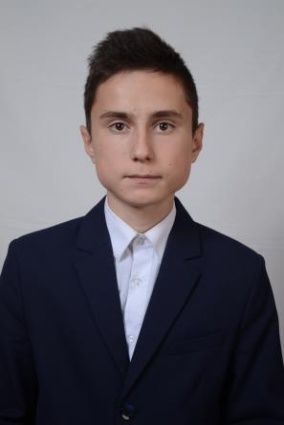 Лебедев Константин Эдуардович8б09.04.2003 г.9717 276276выдан Миграционным пунктом в с. Аликово межрайонным отделом УФМС России по Чувашской  Республике в гор. Ядрин  от 12.04.2017 г. д. Синерь, ул. Кооперативная, д.37.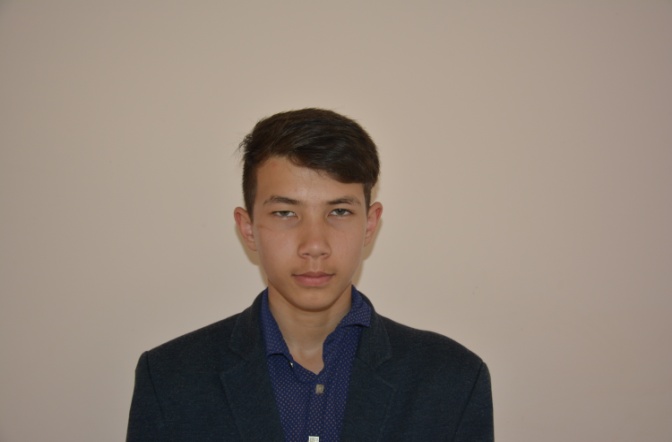 Касымов Никита Аркенович8в29.07.2003 г.9717 291219 выдан Миграционным пунктом в с. Аликово межрайонным отделом УФМС России по Чувашской  Республике в гор. Ядрин  от05.08.2007 г. с. Аликово, ул. Восточная, д.2, кв.8.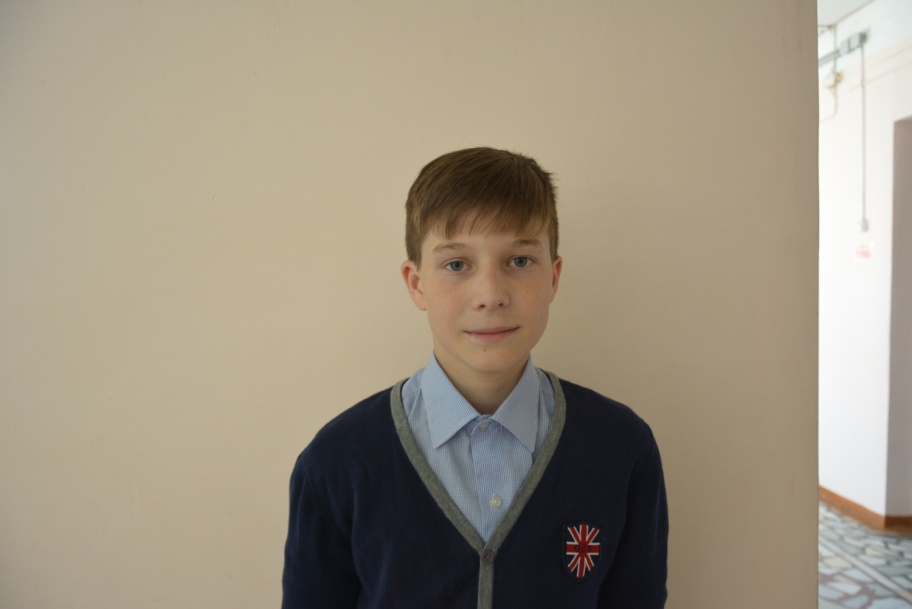 Васильев Роман  Витальевич8а26.01.20049717 313444 выдан МВД по Чувашской Республике 14.02.2018г. д. Смородино, ул. Партизанская.д.29